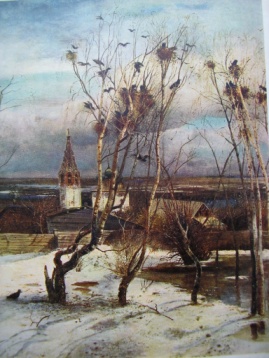 СусанинскаяВестьСусанинскаяВестьСусанинскаяВесть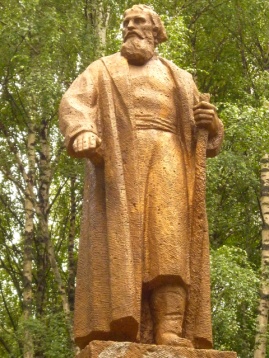 12—18 мая2014 года№ 48Еженедельная общественно-политическая газета администрации Сусанинского муниципального района Костромской областиЕженедельная общественно-политическая газета администрации Сусанинского муниципального района Костромской областиЕженедельная общественно-политическая газета администрации Сусанинского муниципального района Костромской областиЕженедельная общественно-политическая газета администрации Сусанинского муниципального района Костромской областиЕженедельная общественно-политическая газета администрации Сусанинского муниципального района Костромской областиЕженедельная общественно-политическая газета администрации Сусанинского муниципального района Костромской областиЕженедельная общественно-политическая газета администрации Сусанинского муниципального района Костромской областиЕженедельная общественно-политическая газета администрации Сусанинского муниципального района Костромской области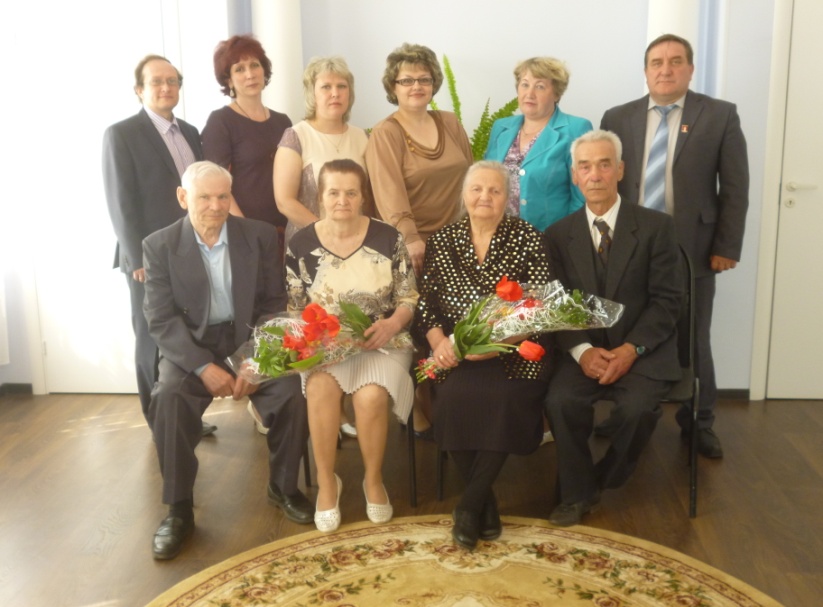 Пожелаем им удачиПожелаем им удачиПожелаем им удачиПожелаем им удачиПожелаем им удачиВыпускницы Сусанинской детской школы искусств Вика Смирнова, Инна Вавина и Аня Смирнова участвовали в областном конкурсе прикладного искусства и стали дипломантами разных степеней. Способных  учениц пригласили на всероссийский конкурс декоративно-прикладного творчества и изобразительного искусства, который будет проходить с 1 по 11 июня в Ростовской области на базе одного детского оздоровительного комплекса. В дальнюю дорогу дети отправятся вместе с учительницей Светланой Валерьевной Чернышовой.Выпускницы Сусанинской детской школы искусств Вика Смирнова, Инна Вавина и Аня Смирнова участвовали в областном конкурсе прикладного искусства и стали дипломантами разных степеней. Способных  учениц пригласили на всероссийский конкурс декоративно-прикладного творчества и изобразительного искусства, который будет проходить с 1 по 11 июня в Ростовской области на базе одного детского оздоровительного комплекса. В дальнюю дорогу дети отправятся вместе с учительницей Светланой Валерьевной Чернышовой.Выпускницы Сусанинской детской школы искусств Вика Смирнова, Инна Вавина и Аня Смирнова участвовали в областном конкурсе прикладного искусства и стали дипломантами разных степеней. Способных  учениц пригласили на всероссийский конкурс декоративно-прикладного творчества и изобразительного искусства, который будет проходить с 1 по 11 июня в Ростовской области на базе одного детского оздоровительного комплекса. В дальнюю дорогу дети отправятся вместе с учительницей Светланой Валерьевной Чернышовой.Выпускницы Сусанинской детской школы искусств Вика Смирнова, Инна Вавина и Аня Смирнова участвовали в областном конкурсе прикладного искусства и стали дипломантами разных степеней. Способных  учениц пригласили на всероссийский конкурс декоративно-прикладного творчества и изобразительного искусства, который будет проходить с 1 по 11 июня в Ростовской области на базе одного детского оздоровительного комплекса. В дальнюю дорогу дети отправятся вместе с учительницей Светланой Валерьевной Чернышовой.Выпускницы Сусанинской детской школы искусств Вика Смирнова, Инна Вавина и Аня Смирнова участвовали в областном конкурсе прикладного искусства и стали дипломантами разных степеней. Способных  учениц пригласили на всероссийский конкурс декоративно-прикладного творчества и изобразительного искусства, который будет проходить с 1 по 11 июня в Ростовской области на базе одного детского оздоровительного комплекса. В дальнюю дорогу дети отправятся вместе с учительницей Светланой Валерьевной Чернышовой.Им года – не бедаИм года – не бедаИм года – не бедаСтараютсяРабочие «Водоресурса» планомерно убирают в посёлке Сусанино груды мусора, срубленные ветки  деревьев, которые набросали жители по обочинам дорог.СтараютсяРабочие «Водоресурса» планомерно убирают в посёлке Сусанино груды мусора, срубленные ветки  деревьев, которые набросали жители по обочинам дорог.СтараютсяРабочие «Водоресурса» планомерно убирают в посёлке Сусанино груды мусора, срубленные ветки  деревьев, которые набросали жители по обочинам дорог.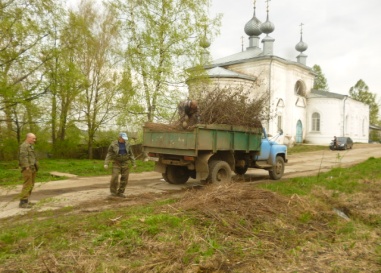 Борис Прокопьевич и Капиталина Павловна Червоткины недавно встретили дату пятидесятилетия совместной жизни. Под стать им и Белокуровы Алексей Алексеевич с Ниной Анатольевной. Они столько же лет в законном браке. Работники отдела ЗАГС пригласили их на встречу в зал торжественных регистраций, чтобы празднично приветствовать супругов, которые полвека живут в мире и согласии. Добрые слова они услышали от главы района Сергея Александровича Журавлёва, его заместителя Андрея Рафаиловича Голубева, члена партии «Справедливая Россия» Валентины Николаевны Смирновой.Борис Прокопьевич и Капиталина Павловна Червоткины недавно встретили дату пятидесятилетия совместной жизни. Под стать им и Белокуровы Алексей Алексеевич с Ниной Анатольевной. Они столько же лет в законном браке. Работники отдела ЗАГС пригласили их на встречу в зал торжественных регистраций, чтобы празднично приветствовать супругов, которые полвека живут в мире и согласии. Добрые слова они услышали от главы района Сергея Александровича Журавлёва, его заместителя Андрея Рафаиловича Голубева, члена партии «Справедливая Россия» Валентины Николаевны Смирновой.Следом за поздравлениями пришло время цветов и подарков. Юбиляры расписались в книге почётных юбиляров. Потом для них накрыли  праздничный стол, за которым «виновники» торжества вспомнили свои молодые годы. Приятным сюрпризом стала книга регистраций, в которой юбиляры увидели свои подписи, поставленные в 1964 году.Ведущие встречи  выразили «молодым» просьбу:«…и, поздравляя вас, мы просим: годам сдаваться – не резон! Ведь пятьдесят – ещё не осень, а только бархатный сезон». В ответ было обещание такую просьбу исполнить.СтараютсяРабочие «Водоресурса» планомерно убирают в посёлке Сусанино груды мусора, срубленные ветки  деревьев, которые набросали жители по обочинам дорог.СтараютсяРабочие «Водоресурса» планомерно убирают в посёлке Сусанино груды мусора, срубленные ветки  деревьев, которые набросали жители по обочинам дорог.СтараютсяРабочие «Водоресурса» планомерно убирают в посёлке Сусанино груды мусора, срубленные ветки  деревьев, которые набросали жители по обочинам дорог.Борис Прокопьевич и Капиталина Павловна Червоткины недавно встретили дату пятидесятилетия совместной жизни. Под стать им и Белокуровы Алексей Алексеевич с Ниной Анатольевной. Они столько же лет в законном браке. Работники отдела ЗАГС пригласили их на встречу в зал торжественных регистраций, чтобы празднично приветствовать супругов, которые полвека живут в мире и согласии. Добрые слова они услышали от главы района Сергея Александровича Журавлёва, его заместителя Андрея Рафаиловича Голубева, члена партии «Справедливая Россия» Валентины Николаевны Смирновой.Борис Прокопьевич и Капиталина Павловна Червоткины недавно встретили дату пятидесятилетия совместной жизни. Под стать им и Белокуровы Алексей Алексеевич с Ниной Анатольевной. Они столько же лет в законном браке. Работники отдела ЗАГС пригласили их на встречу в зал торжественных регистраций, чтобы празднично приветствовать супругов, которые полвека живут в мире и согласии. Добрые слова они услышали от главы района Сергея Александровича Журавлёва, его заместителя Андрея Рафаиловича Голубева, члена партии «Справедливая Россия» Валентины Николаевны Смирновой.Следом за поздравлениями пришло время цветов и подарков. Юбиляры расписались в книге почётных юбиляров. Потом для них накрыли  праздничный стол, за которым «виновники» торжества вспомнили свои молодые годы. Приятным сюрпризом стала книга регистраций, в которой юбиляры увидели свои подписи, поставленные в 1964 году.Ведущие встречи  выразили «молодым» просьбу:«…и, поздравляя вас, мы просим: годам сдаваться – не резон! Ведь пятьдесят – ещё не осень, а только бархатный сезон». В ответ было обещание такую просьбу исполнить.СтараютсяРабочие «Водоресурса» планомерно убирают в посёлке Сусанино груды мусора, срубленные ветки  деревьев, которые набросали жители по обочинам дорог.СтараютсяРабочие «Водоресурса» планомерно убирают в посёлке Сусанино груды мусора, срубленные ветки  деревьев, которые набросали жители по обочинам дорог.СтараютсяРабочие «Водоресурса» планомерно убирают в посёлке Сусанино груды мусора, срубленные ветки  деревьев, которые набросали жители по обочинам дорог.Рабочие советуют всем заботиться о посёлке.Рабочие советуют всем заботиться о посёлке.Борис Прокопьевич и Капиталина Павловна Червоткины недавно встретили дату пятидесятилетия совместной жизни. Под стать им и Белокуровы Алексей Алексеевич с Ниной Анатольевной. Они столько же лет в законном браке. Работники отдела ЗАГС пригласили их на встречу в зал торжественных регистраций, чтобы празднично приветствовать супругов, которые полвека живут в мире и согласии. Добрые слова они услышали от главы района Сергея Александровича Журавлёва, его заместителя Андрея Рафаиловича Голубева, члена партии «Справедливая Россия» Валентины Николаевны Смирновой.Борис Прокопьевич и Капиталина Павловна Червоткины недавно встретили дату пятидесятилетия совместной жизни. Под стать им и Белокуровы Алексей Алексеевич с Ниной Анатольевной. Они столько же лет в законном браке. Работники отдела ЗАГС пригласили их на встречу в зал торжественных регистраций, чтобы празднично приветствовать супругов, которые полвека живут в мире и согласии. Добрые слова они услышали от главы района Сергея Александровича Журавлёва, его заместителя Андрея Рафаиловича Голубева, члена партии «Справедливая Россия» Валентины Николаевны Смирновой.Следом за поздравлениями пришло время цветов и подарков. Юбиляры расписались в книге почётных юбиляров. Потом для них накрыли  праздничный стол, за которым «виновники» торжества вспомнили свои молодые годы. Приятным сюрпризом стала книга регистраций, в которой юбиляры увидели свои подписи, поставленные в 1964 году.Ведущие встречи  выразили «молодым» просьбу:«…и, поздравляя вас, мы просим: годам сдаваться – не резон! Ведь пятьдесят – ещё не осень, а только бархатный сезон». В ответ было обещание такую просьбу исполнить.Продуктивная работаПродуктивная работаПродуктивная работаПродуктивная работаПродуктивная работаБорис Прокопьевич и Капиталина Павловна Червоткины недавно встретили дату пятидесятилетия совместной жизни. Под стать им и Белокуровы Алексей Алексеевич с Ниной Анатольевной. Они столько же лет в законном браке. Работники отдела ЗАГС пригласили их на встречу в зал торжественных регистраций, чтобы празднично приветствовать супругов, которые полвека живут в мире и согласии. Добрые слова они услышали от главы района Сергея Александровича Журавлёва, его заместителя Андрея Рафаиловича Голубева, члена партии «Справедливая Россия» Валентины Николаевны Смирновой.Борис Прокопьевич и Капиталина Павловна Червоткины недавно встретили дату пятидесятилетия совместной жизни. Под стать им и Белокуровы Алексей Алексеевич с Ниной Анатольевной. Они столько же лет в законном браке. Работники отдела ЗАГС пригласили их на встречу в зал торжественных регистраций, чтобы празднично приветствовать супругов, которые полвека живут в мире и согласии. Добрые слова они услышали от главы района Сергея Александровича Журавлёва, его заместителя Андрея Рафаиловича Голубева, члена партии «Справедливая Россия» Валентины Николаевны Смирновой.Следом за поздравлениями пришло время цветов и подарков. Юбиляры расписались в книге почётных юбиляров. Потом для них накрыли  праздничный стол, за которым «виновники» торжества вспомнили свои молодые годы. Приятным сюрпризом стала книга регистраций, в которой юбиляры увидели свои подписи, поставленные в 1964 году.Ведущие встречи  выразили «молодым» просьбу:«…и, поздравляя вас, мы просим: годам сдаваться – не резон! Ведь пятьдесят – ещё не осень, а только бархатный сезон». В ответ было обещание такую просьбу исполнить.Комиссия по делам несовершеннолетних и защите их прав на своём недавнем заседании рассмотрела рад вопросов, связанных с нарушением      законаКомиссия по делам несовершеннолетних и защите их прав на своём недавнем заседании рассмотрела рад вопросов, связанных с нарушением      законаподростками. Как устранить причины и условия, которые способствуют негативу? Особое внимание было уделено профилактике нарушений.подростками. Как устранить причины и условия, которые способствуют негативу? Особое внимание было уделено профилактике нарушений.подростками. Как устранить причины и условия, которые способствуют негативу? Особое внимание было уделено профилактике нарушений.Борис Прокопьевич и Капиталина Павловна Червоткины недавно встретили дату пятидесятилетия совместной жизни. Под стать им и Белокуровы Алексей Алексеевич с Ниной Анатольевной. Они столько же лет в законном браке. Работники отдела ЗАГС пригласили их на встречу в зал торжественных регистраций, чтобы празднично приветствовать супругов, которые полвека живут в мире и согласии. Добрые слова они услышали от главы района Сергея Александровича Журавлёва, его заместителя Андрея Рафаиловича Голубева, члена партии «Справедливая Россия» Валентины Николаевны Смирновой.Борис Прокопьевич и Капиталина Павловна Червоткины недавно встретили дату пятидесятилетия совместной жизни. Под стать им и Белокуровы Алексей Алексеевич с Ниной Анатольевной. Они столько же лет в законном браке. Работники отдела ЗАГС пригласили их на встречу в зал торжественных регистраций, чтобы празднично приветствовать супругов, которые полвека живут в мире и согласии. Добрые слова они услышали от главы района Сергея Александровича Журавлёва, его заместителя Андрея Рафаиловича Голубева, члена партии «Справедливая Россия» Валентины Николаевны Смирновой.Следом за поздравлениями пришло время цветов и подарков. Юбиляры расписались в книге почётных юбиляров. Потом для них накрыли  праздничный стол, за которым «виновники» торжества вспомнили свои молодые годы. Приятным сюрпризом стала книга регистраций, в которой юбиляры увидели свои подписи, поставленные в 1964 году.Ведущие встречи  выразили «молодым» просьбу:«…и, поздравляя вас, мы просим: годам сдаваться – не резон! Ведь пятьдесят – ещё не осень, а только бархатный сезон». В ответ было обещание такую просьбу исполнить.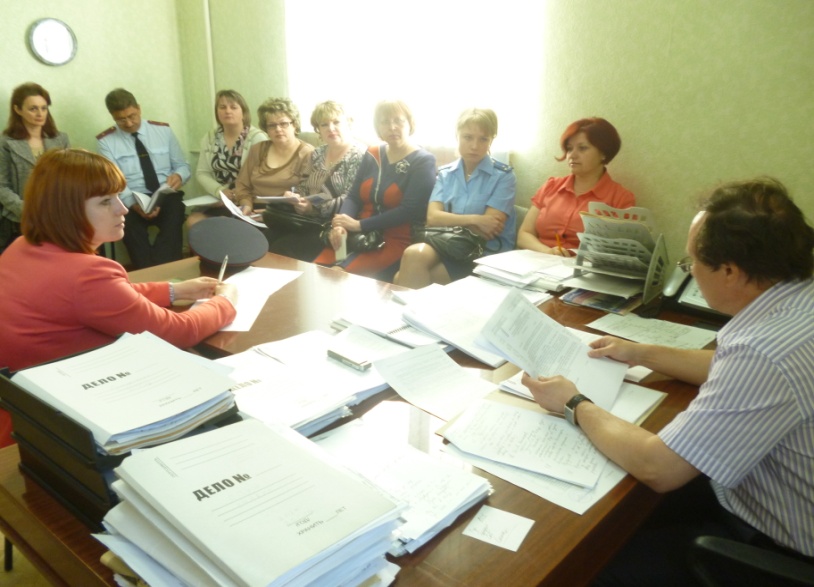 Сусанинская Весть. 12—18 мая 2014 года. №48. Стр. №2.Сусанинская Весть. 12—18 мая 2014 года. №48. Стр. №2.Сусанинская Весть. 12—18 мая 2014 года. №48. Стр. №2.Сусанинская Весть. 12—18 мая 2014 года. №48. Стр. №2.Сусанинская Весть. 12—18 мая 2014 года. №48. Стр. №2.Уточнили детальноУточнили детальноУточнили детально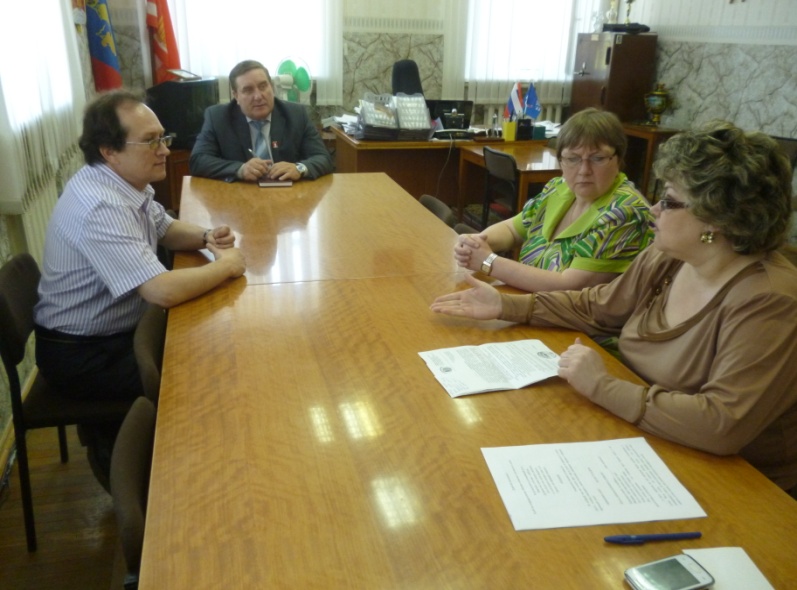 У главы района С. А. Журавлёва прошло совещание, в результате которого конкретно определились с содержанием программы презентации Сусанинского района. Определены её блоки:  социальный, культурный, экономический.Общее руководство будет осуществлять заместитель главы А. Р. Голубев. Ответственность за представление экономики возложена на С. А. Соколову, за культуру – А. Е. Соболеву. Презентация будет 31 мая, в 12 часов,  в Костроме. Общее руководство будет осуществлять заместитель главы А. Р. Голубев. Ответственность за представление экономики возложена на С. А. Соколову, за культуру – А. Е. Соболеву. Презентация будет 31 мая, в 12 часов,  в Костроме. 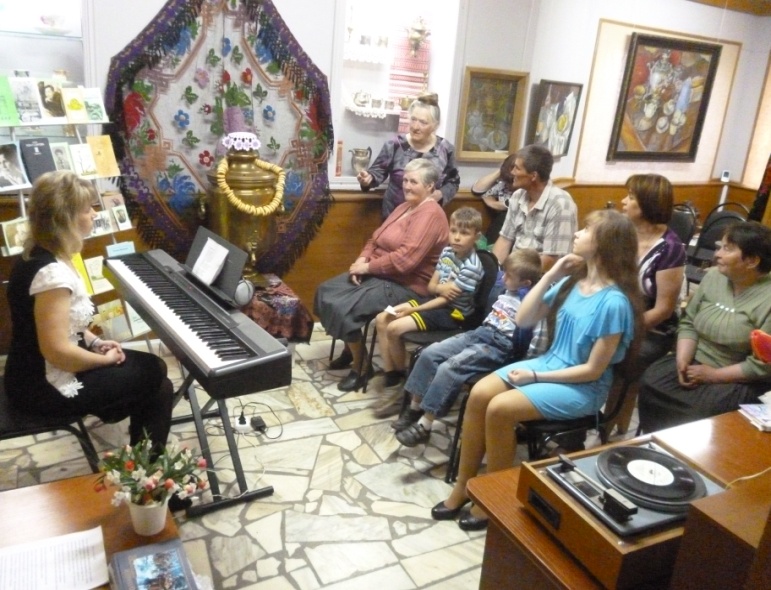 Время большого молокаВремя большого молокаВремя большого молокаВ ПК «Колхоз «Сумароковский» молочные дела вызывают уважение. Животноводы работают добросовестно. По сравнению с прошлым годом надои лучше. Стада коров Ивашевской  и Медведковской ферм сейчас пастухи пасут в окрестных лугах. У колхоза есть все возможности, как наилучшим образом содержать летом дойные стада. К примеру, бурёнок уберегут от слепней, когда придёт такое время. Коровы будут оставаться дома,В ПК «Колхоз «Сумароковский» молочные дела вызывают уважение. Животноводы работают добросовестно. По сравнению с прошлым годом надои лучше. Стада коров Ивашевской  и Медведковской ферм сейчас пастухи пасут в окрестных лугах. У колхоза есть все возможности, как наилучшим образом содержать летом дойные стада. К примеру, бурёнок уберегут от слепней, когда придёт такое время. Коровы будут оставаться дома,на ферме. Зелёнку им доставят прямо «в постель». Председатель колхоза И. А. Бурков склонен к решению вообще не пасти коров, потому что им тяжело вышагивать километры с полным выменем.  На Сумароковской ферме домашний режим содержания практикуется давно и полностью себя оправдывает.Вы видите животновода этой фермы Сергея Артамонова и его подопечных, дающих в год около 6 тысяч литров молока каждая. И музыка, и словоМузыкально-поэтический вечер, который к 17 мая  подготовили сотрудники Сусанинского краеведческого музея, начался в восемь часов вечера. Он проходил в небольшом, но очень уютном выставочном зале. Вела программу заведующая музеем Татьяна Александровна Груздева. Она познакомила гостей с творчеством местных поэтов. Ольга Владимировна Махиня исполнила несколько песен, посвящённых Сусанинскому краю. Среди всех выступающих не было людей равнодушных к своей малой родине.В этот же вечер для всех гостей в музее работали новые выставки: «Русское чаепитие», «Ума, души и рук творение», «Боярские костюмы» и выставка картин художника Бориса Ефлова. Вход в музей был бесплатным, поскольку это незыблемая традиция всех музеев: В международный День музеев двери музеев для посетителей открыты всем, кто желает прикоснуться к истории и духовному наследию страны. И музыка, и словоМузыкально-поэтический вечер, который к 17 мая  подготовили сотрудники Сусанинского краеведческого музея, начался в восемь часов вечера. Он проходил в небольшом, но очень уютном выставочном зале. Вела программу заведующая музеем Татьяна Александровна Груздева. Она познакомила гостей с творчеством местных поэтов. Ольга Владимировна Махиня исполнила несколько песен, посвящённых Сусанинскому краю. Среди всех выступающих не было людей равнодушных к своей малой родине.В этот же вечер для всех гостей в музее работали новые выставки: «Русское чаепитие», «Ума, души и рук творение», «Боярские костюмы» и выставка картин художника Бориса Ефлова. Вход в музей был бесплатным, поскольку это незыблемая традиция всех музеев: В международный День музеев двери музеев для посетителей открыты всем, кто желает прикоснуться к истории и духовному наследию страны. В ПК «Колхоз «Сумароковский» молочные дела вызывают уважение. Животноводы работают добросовестно. По сравнению с прошлым годом надои лучше. Стада коров Ивашевской  и Медведковской ферм сейчас пастухи пасут в окрестных лугах. У колхоза есть все возможности, как наилучшим образом содержать летом дойные стада. К примеру, бурёнок уберегут от слепней, когда придёт такое время. Коровы будут оставаться дома,В ПК «Колхоз «Сумароковский» молочные дела вызывают уважение. Животноводы работают добросовестно. По сравнению с прошлым годом надои лучше. Стада коров Ивашевской  и Медведковской ферм сейчас пастухи пасут в окрестных лугах. У колхоза есть все возможности, как наилучшим образом содержать летом дойные стада. К примеру, бурёнок уберегут от слепней, когда придёт такое время. Коровы будут оставаться дома,на ферме. Зелёнку им доставят прямо «в постель». Председатель колхоза И. А. Бурков склонен к решению вообще не пасти коров, потому что им тяжело вышагивать километры с полным выменем.  На Сумароковской ферме домашний режим содержания практикуется давно и полностью себя оправдывает.Вы видите животновода этой фермы Сергея Артамонова и его подопечных, дающих в год около 6 тысяч литров молока каждая. И музыка, и словоМузыкально-поэтический вечер, который к 17 мая  подготовили сотрудники Сусанинского краеведческого музея, начался в восемь часов вечера. Он проходил в небольшом, но очень уютном выставочном зале. Вела программу заведующая музеем Татьяна Александровна Груздева. Она познакомила гостей с творчеством местных поэтов. Ольга Владимировна Махиня исполнила несколько песен, посвящённых Сусанинскому краю. Среди всех выступающих не было людей равнодушных к своей малой родине.В этот же вечер для всех гостей в музее работали новые выставки: «Русское чаепитие», «Ума, души и рук творение», «Боярские костюмы» и выставка картин художника Бориса Ефлова. Вход в музей был бесплатным, поскольку это незыблемая традиция всех музеев: В международный День музеев двери музеев для посетителей открыты всем, кто желает прикоснуться к истории и духовному наследию страны. И музыка, и словоМузыкально-поэтический вечер, который к 17 мая  подготовили сотрудники Сусанинского краеведческого музея, начался в восемь часов вечера. Он проходил в небольшом, но очень уютном выставочном зале. Вела программу заведующая музеем Татьяна Александровна Груздева. Она познакомила гостей с творчеством местных поэтов. Ольга Владимировна Махиня исполнила несколько песен, посвящённых Сусанинскому краю. Среди всех выступающих не было людей равнодушных к своей малой родине.В этот же вечер для всех гостей в музее работали новые выставки: «Русское чаепитие», «Ума, души и рук творение», «Боярские костюмы» и выставка картин художника Бориса Ефлова. Вход в музей был бесплатным, поскольку это незыблемая традиция всех музеев: В международный День музеев двери музеев для посетителей открыты всем, кто желает прикоснуться к истории и духовному наследию страны. 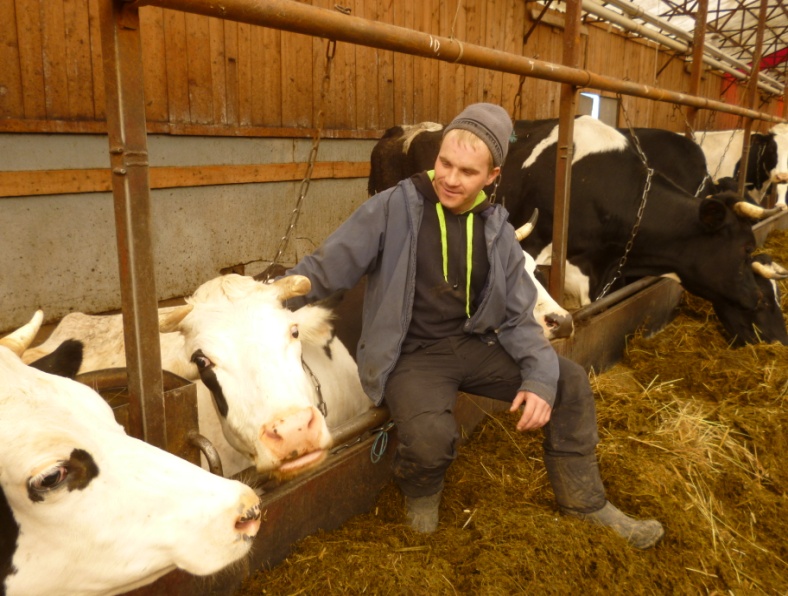 Газету подготовил пресс-секретарь районной администрации М. Клиндухов. Тираж 72 экз.Газета выходит и в электронном виде по адресу: администрация Сусанино, главная страница.Газету подготовил пресс-секретарь районной администрации М. Клиндухов. Тираж 72 экз.Газета выходит и в электронном виде по адресу: администрация Сусанино, главная страница.Газету подготовил пресс-секретарь районной администрации М. Клиндухов. Тираж 72 экз.Газета выходит и в электронном виде по адресу: администрация Сусанино, главная страница.Газету подготовил пресс-секретарь районной администрации М. Клиндухов. Тираж 72 экз.Газета выходит и в электронном виде по адресу: администрация Сусанино, главная страница.Газету подготовил пресс-секретарь районной администрации М. Клиндухов. Тираж 72 экз.Газета выходит и в электронном виде по адресу: администрация Сусанино, главная страница.